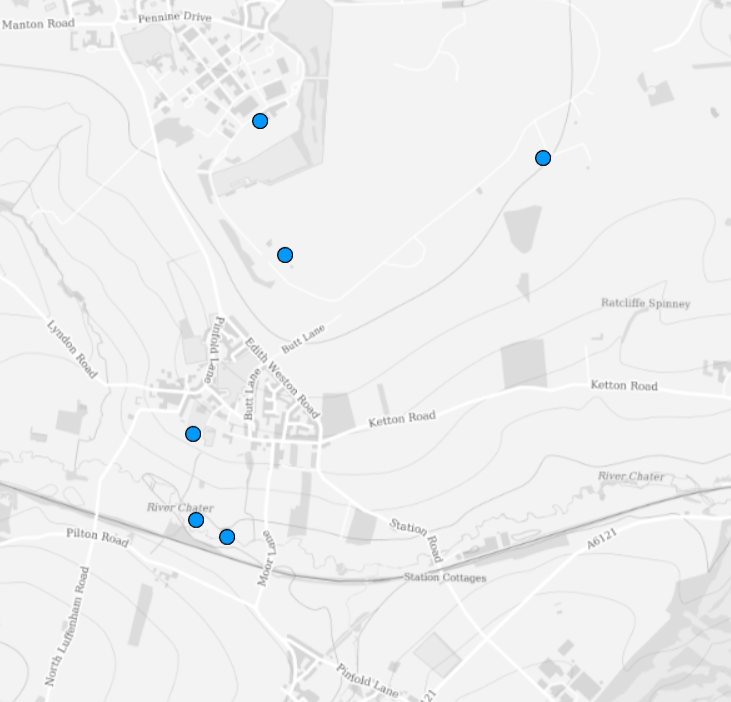 Thor missile siteThe old airfield control (watch) tower at St. George’s Barracks.Bloodhound Missile Tactical Control Centre.The Ha-ha on the school playing field.The site of the lost village of Sculthorpe.The old fishponds adjacent to the River Chater.